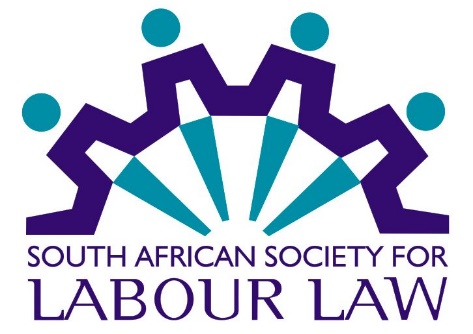 THE SOUTH AFRICAN SOCIETY FOR LABOUR LAWwww.saslaw.org.zaP R O X Y ANNUAL GENERAL MEETING 27th OCTOBER 2022In terms of Clause 6.1.9 of the Constitution of The South African Society for Labour Law, I ………………………………………………….being a paid-up member of The South African Society for Labour Law, hereby appoint......................................................……………………………................ or, failing him/her, the Chairman of the meeting, as my proxy to vote on my behalf at the General Meeting to be held on 27th October 2022SIGNED on this, the …………..  day of  ................................, 2022SIGNATURE ……………………………………………………Kindly email proxy forms to the national office by the 27th October 2022 at 12:00pm.E-mail	:	gauteng@saslaw.org.za  